附件2：学员学习流程1、登录网址（www.cdzjjj.cn）学员登录（1）输入账号密码后点击登录（账号：身份证号码，密码：身份证号后六位）单位统一报名的学员请勿单独注册账号！（2）登录成功后请点击右侧头像查看身份证号是否有误。3、点击“报名及培训”——“进入学习”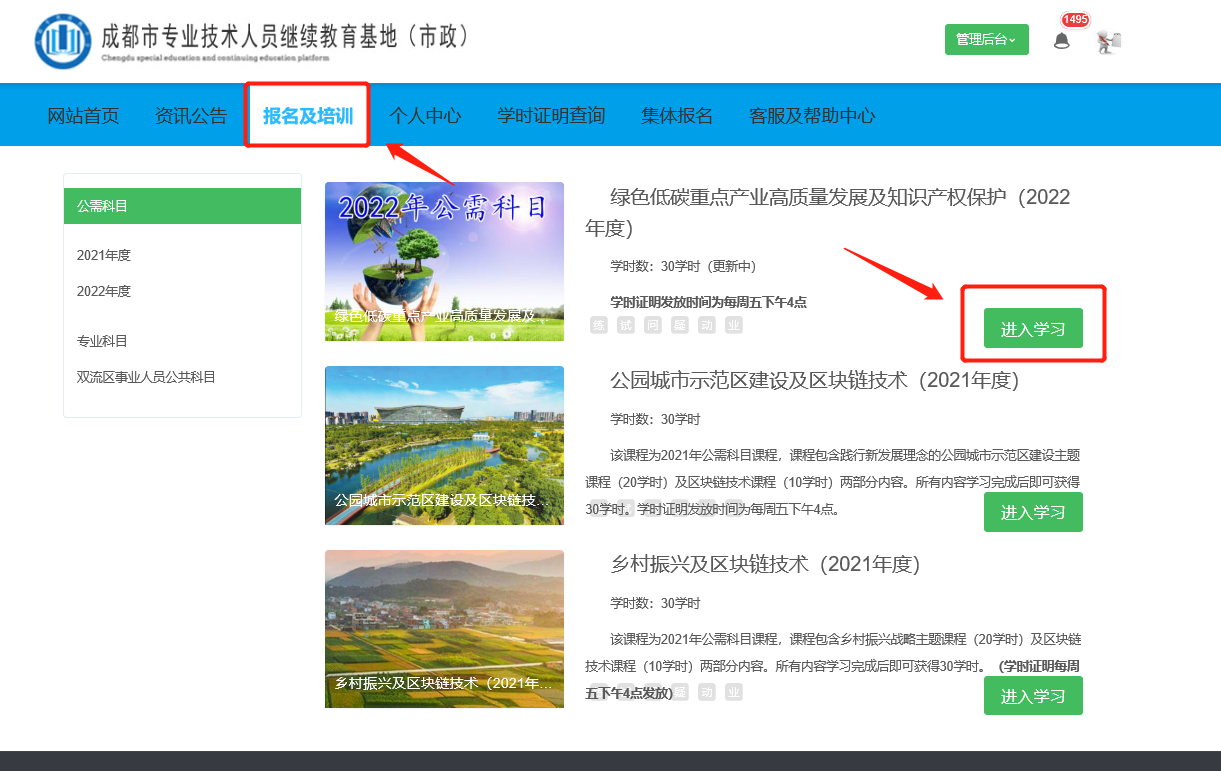 4、点击“课程学习”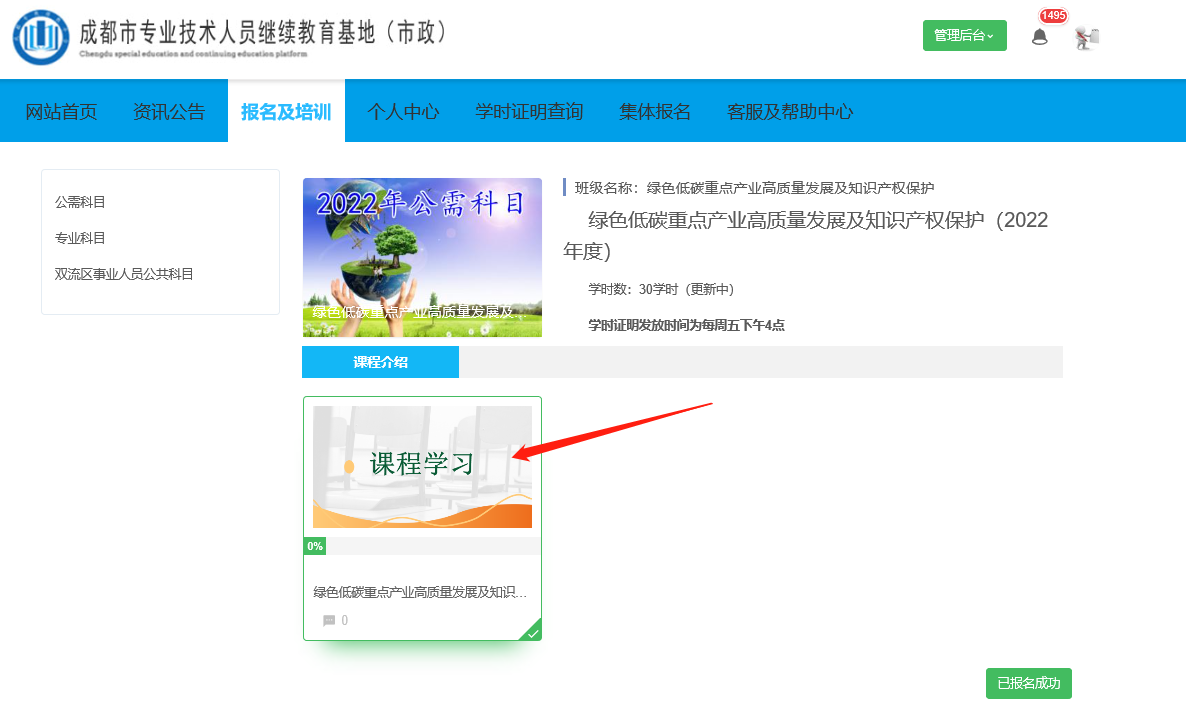 5、进入界面后，点击“开始学习”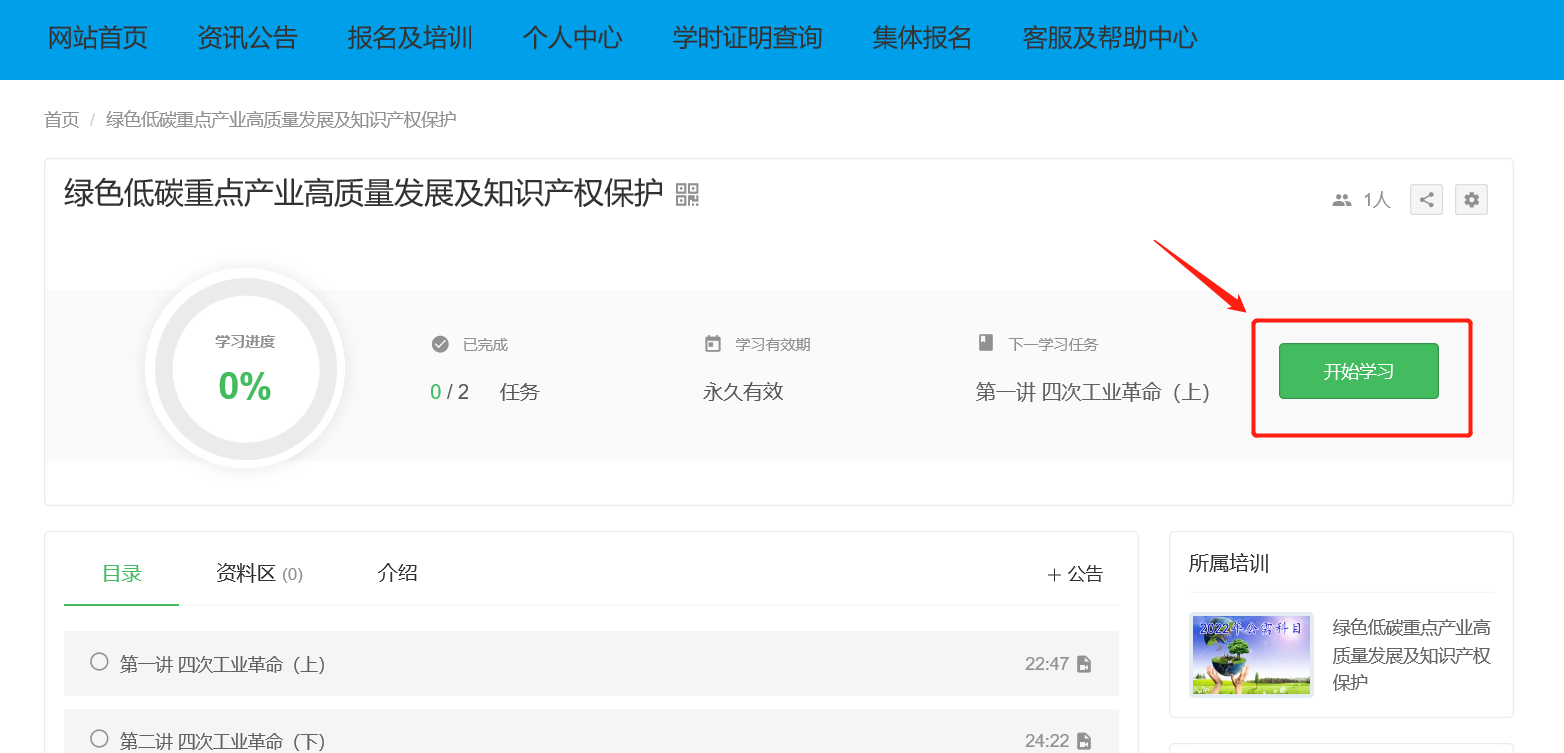 6、进入学习界面7、完成学习后，点击“下一个任务”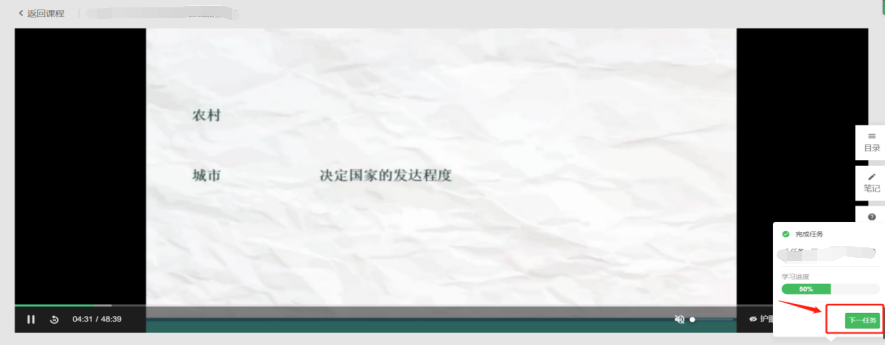 8、学完所有课程后即进入考试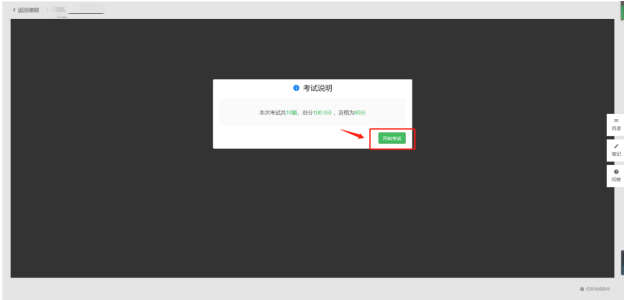 9、测试完成后，确认提交试卷注：若考试未能合格，请点击“再考一次”直至60分合格（考试次数不限）。10、完成所有学习内容和测试后，返回课程查看学习进度为100%学习即完成。11、在“学时证明查询”——“点击查询”——输入身份证后查看学时证明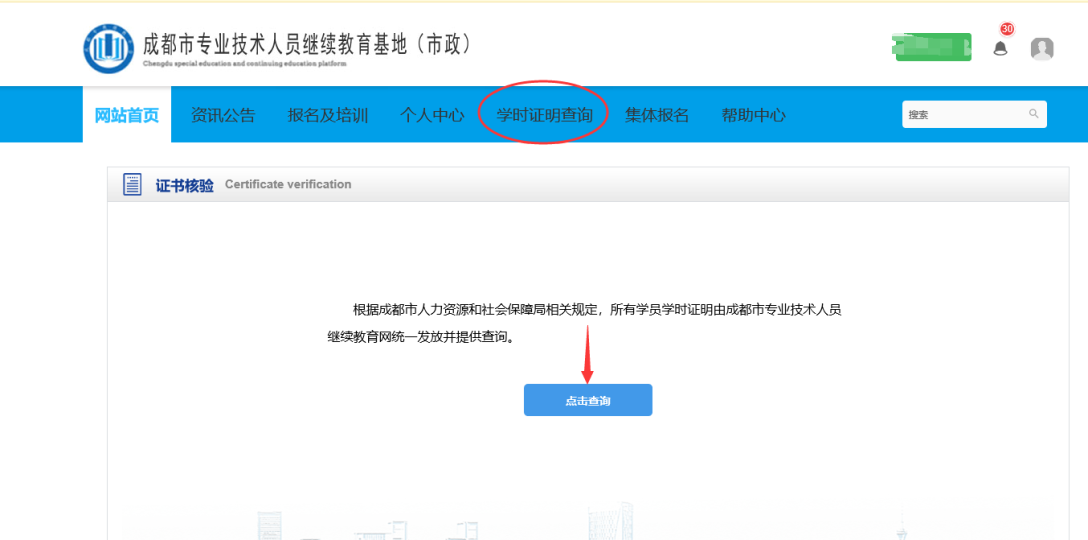 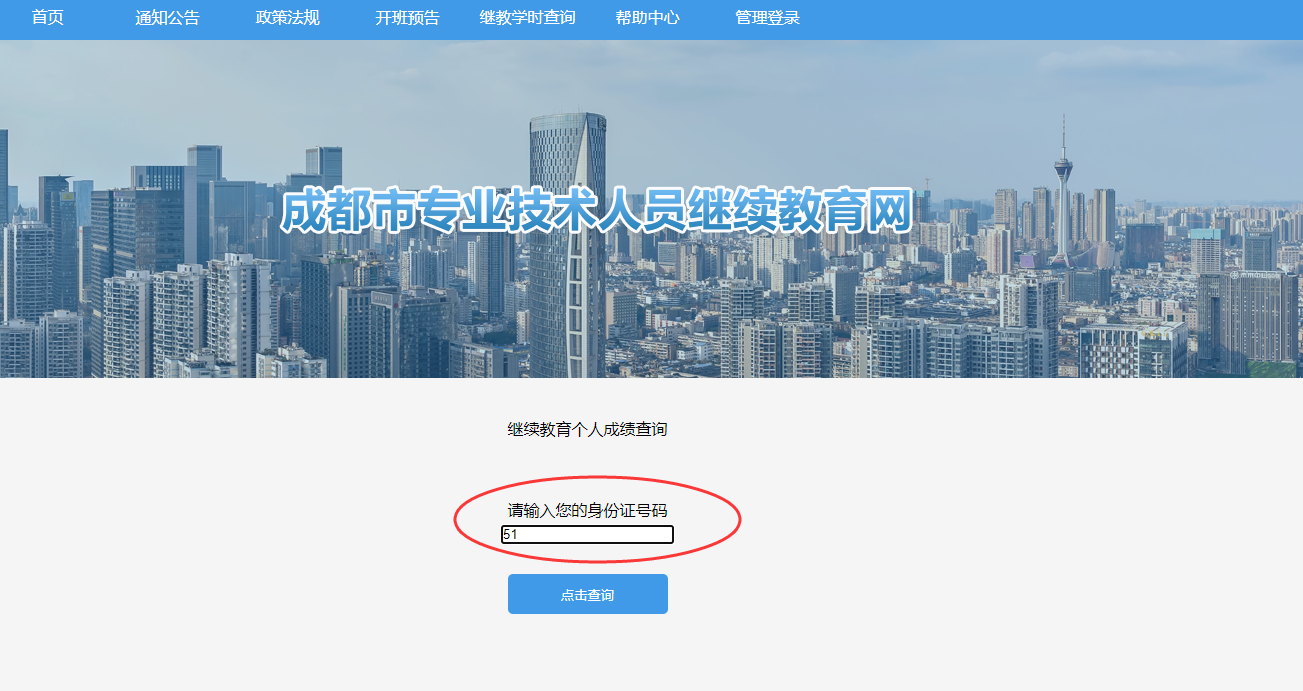 12、取得学时证明注：证书发放时间为每周五（即本周完成学习，下周可查看到证书）